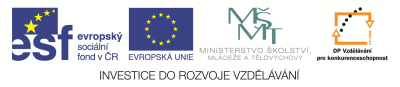 ZÁKLADNÍ MATERIÁL K PUBLICITĚ PROJEKTUZNALOSTMI K POZITIVNÍM ZMĚNÁM - ROZVOJ NABÍDKY DALŠÍHO VZDĚLÁVÁNÍ „ZDRAVÝ STYL“ (CZ.1.07/3.2.07/04.0002)Zpracovala:  Mgr. Lenka KlusováProjekt je spolufinancován z Evropského sociálního fondu a státního rozpočtu České republiky v rámci operačního programu Vzdělávání pro konkurenceschopnost.OBSAHZákladní informace o projektuObecný úvod k projektu „ZDRAVÝ STYL“Cíle projektuHarmonogram publicity projektuPodmínky pro přijetí účastníka projektu „Zdravý styl“, profil absolventa projektuPřihláška do projektu pro jednotlivé modulyInformace o průběhu projektuZákladní informace o projektu:Název operačního programu:Operační program Vzdělávání pro konkurenceschopnostČíslo a název oblasti podpory:3.2. Podpora nabídky dalšího vzdělávání       3.    Číslo a název globálního grantu:              CZ.1.07./3.2.07 Podpora nabídky dalšího vzdělávání v Moravskoslezském krajiVyhlašovatel:Moravskoslezský kraj, oddělení metodiky a zahraniční finanční podpory odboru regionálního rozvoje a cestovního ruchuŽadatel:Občanské sdružení KARAVANANázev projektu: Znalostmi k pozitivním změnám – rozvoj nabídky dalšího vzdělávání „ZDRAVÝ STYL“Registrační číslo:CZ:1.07/3.2.07/04.0002OBECNÝ ÚVOD K PROJEKTU „ZDRAVÝ STYL“„Zdravý styl“ je projektem, který má zcela inovátorsky přinést jeho  účastníkům  především   nové dovednosti – má je (pokud budou otevřeni a nakloněni k poznávání nových věcí) naučit  vařit z plnohodnotných, zdravých surovin, naučit  sestavovat nutričně vyvážené jídelníčky v průřezu generačním spektrem, naučit správně či vhodně kombinovat.  Aby se k  tomuto  cíli dobrali, samozřejmě budou vybaveni i nutným teoretickým základem.Cílem projektu je mj.  prohloubení nabídky celoživotního vzdělávání v Moravskoslezském kraji v oblasti zdravé výživy, které na tomto trhu schází. Klíčovými specifickými cíli pak je vzdělávání osob, které mají v náplni práce ovlivňování struktury stravování dětí, mládeže, seniorů, rodiny – a mohou je pozitivně ovlivnit, když budou mít k dispozici relevantní  informace a zkušenosti, budou ovládat inovativní dovednosti, aby se k tomuto výsledku mohli dobrat.O zdravém životním stylu již bylo řečeno a napsáno vskutku mnoho. Zásady aktivního života – psychická pohoda, dobrá nálada, fyzická aktivita, čisté životní prostředí  a  kvalitní strava – její pestrost, vyváženost, stravovací  návyky – to vše je skutečně v našich rukou – a ovlivňuje naše životy až z 80%.Nedávejme si tedy kuchařky, ale pojďme se spolu naučit „vařit“ tak, aby byla šťastná naše těla, která tak dostanou plnohodnotnou, vyváženou stravu bez  konzervantů a chemických látek, naučme své děti, kolegy, rodiče, klienty, zákazníky znovu pravé chuti „skutečných potravin“. Dělejme tuto práci s radostí – pak se nám všem určitě bude dařit lépe.Cíle projektuVytvoření  komplexního produktu dalšího vzdělávání zaměřeného na oblast výživy, zdravé výživy a zdravého životního stylu, jeho pilotní ověření pro specifické potřeby jednotlivých cílových skupin projektu (sociální pracovníci, pracovníci ve stravovacích službách, kteří  mohou přímo ovlivnit skladbu stravy, pracovníci – prodejci ve službách typu zdravá výživaProhloubení  nabídky dalšího vzdělávání  v Moravskoslezském kraji zvýšením rozsahu nabídky a jeho kvalityInovativní  nabídka dalšího vzdělávání směřující ke konkurenceschopnosti jednotlivce Plán publicity projektuRegistrační číslo projektu: CZ.1.07/3.2.07/04.0002Název projektu: „Znalostmi k pozitivním změnám – rozvoj nabídky dalšího vzdělávání“ – „ZDRAVÝ STYL“Název příjemce podpory: Občanské sdružení KARAVANAPodmínky pro přijetí účastníka projektu „ZDRAVÝ STYL“Účastník dalšího vzdělávání žije nebo pracuje v Moravskoslezském kraji, nebo je evidován jako uchazeč o zaměstnáníPrioritně bude vybírán ze zaměstnanců firem či organizací v Moravskoslezském kraji pracující v oblasti sociálních služeb, pečovatelských služeb, Občanských poraden, nízkoprahových zařízení, či zařízení zabývající se stravováním dětí (z důvodu zvýšení odbornosti či kvalifikace)Profil absolventa projektu:Absolvent získá znalosti a dovednosti v oblasti zdravé výživyOrientuje se v nabídce surovin na trhu, je schopen vybrat kvalitní potraviny, zná jejich vhodnou úpravuUmí vyhodnotit stravovací návyky konkrétního člověkaUmí připravit vhodný jídelníček pro sebe i pro potřeby různých klientů, respektive doporučit vhodné potravinyUmí konkrétní vybrané vhodné potraviny připravitVí, co je zdravý životní stylDochází ke zvýšení dovedností i odborných klíčových kompetencí – zvyšuje se tedy možnost uplatnění na trhu práce u jednotlivých absolventů, nebo dochází k prohloubení kvalifikaceAbsolvent  obdrží certifikát vzdělávacího programuPřihláška pro jednotlivé vzdělávací  modulyProjekt „ZNALOSTMI K POZITIVNÍM ZMĚNÁM – ROZVOJ NABÍDKY DALŠÍHO VZDĚLÁVÁNÍ“ „ZDRAVÝ STYL“Projekt „Zdravý styl“ (CZ.1.07/3.2.07/01.0002)Přihláška na pilotní školení – Edukace pracovníků sociálních služeb ve zdravé výživěCena: pro účastníky ZDARMA – financováno z ESF a státního rozpočtu ČR v rámci projektu realizovaného v programu OPVK  (podmínkou je účast na výukových jednotkách – omluva je možná pouze ze závažných důvodů, jakým je nemoc, popř. pracovní povinnosti – 20% z celkového počtu hodin,  úspěšné složení závěrečného testu)Termín: únor – květen 2014  (cca 4 dvoudenní moduly)Místo konání: TřineckoÚčastník vzdělávání:Jméno a příjmení, titul.…………………………………………………………………………………………………………………………….Datum a místo narození: …………………………………………………………………………………………………………………………Kontakt (telefon/e-mail): …………………………………………………………………………………………………………………………Bydliště: …………………………………………………………………………………………………………………………………………………..Současná pracovní pozice: ……………………………………………………………………………………………………………………….Zaměstnavatel: ……………………………………………………………………………………………………………………………………….Adresa pracoviště: ………………………………………………………………………………………………………………………………….Vzdělání*:                      Základní a nižší střední            střední                 nástavbové               vysokoškolské                          *vyberte jednu z nabízených možnostíÚčastníci školení souhlasí ve shodě s pravidly OP VK, z jehož zdrojů je školení spolufinancováno, s využitím osobních údajů (jména, kontaktních údajů a data narození) třetí osobou pověřenou poskytovatelem podpory, tj. MŠMT event. Evropskou komisí, a to pouze za účelem evidence a monitorování a kontroly projektů. Způsob archivace a předávání osobních údajů třetím osobám se řídí zákonem č. 101/2000 Sb., o ochraně osobních údajů. Účastníci dále souhlasí s pořízením fotografií a videozáznamů z realizace školení a s jejich využitím pro účely dokumentace projektu a pro marketingové účely.V ………………………………. Dne………………..                                      ………………………………………………………………………..                                                                                                                        Za účastníka (jméno+podpis)Projekt „ZNALOSTMI K POZITIVNÍM ZMĚNÁM – ROZVOJ NABÍDKY DALŠÍHO VZDĚLÁVÁNÍ“ „ZDRAVÝ STYL“Projekt „Zdravý styl“ (CZ.1.07/3.2.07/01.0002)Přihláška na pilotní školení – Edukace pracovníků stravovacích služeb ve zdravé výživěCena: pro účastníky ZDARMA – financováno z ESF a státního rozpočtu ČR v rámci projektu realizovaného v programu OPVK  (podmínkou je účast na výukových jednotkách – omluva je možná pouze ze závažných důvodů, jakým je nemoc, popř. pracovní povinnosti – 20% z celkového počtu hodin,  úspěšné složení závěrečného testu)Termín: červen – srpen 2014  (cca 4 dvoudenní moduly)Místo konání: TřineckoÚčastník vzdělávání:Jméno a příjmení, titul.…………………………………………………………………………………………………………………………….Datum a místo narození: …………………………………………………………………………………………………………………………Kontakt (telefon/e-mail): …………………………………………………………………………………………………………………………Bydliště: …………………………………………………………………………………………………………………………………………………..Současná pracovní pozice: ……………………………………………………………………………………………………………………….Zaměstnavatel: ……………………………………………………………………………………………………………………………………….Adresa pracoviště: ………………………………………………………………………………………………………………………………….Vzdělání*:                      Základní a nižší střední            střední                 nástavbové               vysokoškolské                          *vyberte jednu z nabízených možnostíÚčastníci školení souhlasí ve shodě s pravidly OP VK, z jehož zdrojů je školení spolufinancováno, s využitím osobních údajů (jména, kontaktních údajů a data narození) třetí osobou pověřenou poskytovatelem podpory, tj. MŠMT event. Evropskou komisí, a to pouze za účelem evidence a monitorování a kontroly projektů. Způsob archivace a předávání osobních údajů třetím osobám se řídí zákonem č. 101/2000 Sb., o ochraně osobních údajů. Účastníci dále souhlasí s pořízením fotografií a videozáznamů z realizace školení a s jejich využitím pro účely dokumentace projektu a pro marketingové účely.V ………………………………. Dne………………..                                      ………………………………………………………………………..                                                                                                                        Za účastníka (jméno+podpis)Projekt „ZNALOSTMI K POZITIVNÍM ZMĚNÁM – ROZVOJ NABÍDKY DALŠÍHO VZDĚLÁVÁNÍ“ „ZDRAVÝ STYL“Projekt „Zdravý styl“ (CZ.1.07/3.2.07/01.0002)Přihláška na pilotní školení – Edukace pracovníků – prodejců zdravých výživ Cena: pro účastníky ZDARMA – financováno z ESF a státního rozpočtu ČR v rámci projektu realizovaného v programu OPVK  (podmínkou je účast na výukových jednotkách – omluva je možná pouze ze závažných důvodů, jakým je nemoc, popř. pracovní povinnosti – 20% z celkového počtu hodin,  úspěšné složení závěrečného testu)Termín: březen - červen 2014 (cca 4 dvoudenní moduly)Místo konání: TřineckoÚčastník vzdělávání:Jméno a příjmení, titul.…………………………………………………………………………………………………………………………….Datum a místo narození: …………………………………………………………………………………………………………………………Kontakt (telefon/e-mail): …………………………………………………………………………………………………………………………Bydliště: …………………………………………………………………………………………………………………………………………………..Současná pracovní pozice: ……………………………………………………………………………………………………………………….Zaměstnavatel: ……………………………………………………………………………………………………………………………………….Adresa pracoviště: ………………………………………………………………………………………………………………………………….Vzdělání*:                      Základní a nižší střední            střední                 nástavbové               vysokoškolské                          *vyberte jednu z nabízených možnostíÚčastníci školení souhlasí ve shodě s pravidly OP VK, z jehož zdrojů je školení spolufinancováno, s využitím osobních údajů (jména, kontaktních údajů a data narození) třetí osobou pověřenou poskytovatelem podpory, tj. MŠMT event. Evropskou komisí, a to pouze za účelem evidence a monitorování a kontroly projektů. Způsob archivace a předávání osobních údajů třetím osobám se řídí zákonem č. 101/2000 Sb., o ochraně osobních údajů. Účastníci dále souhlasí s pořízením fotografií a videozáznamů z realizace školení a s jejich využitím pro účely dokumentace projektu a pro marketingové účely.V ………………………………. Dne………………..                                      ………………………………………………………………………..                                                                                                                        Za účastníka (jméno+podpis)Informace o průběhu projektuZáří 2013Zahájení  realizace projektuÚvodní porada realizačního týmu projektuZajištění    personálního obsazení  základního realizačního týmu – projektového manažera, finančního manažera, věcného manažera, uzavření pracovních smluv, náplně práceVzájemná dohoda k metodice řízení a administraci vedení projektu, včetně finančního řízení projektu, rozdělení kompetencí a stanovení způsobu komunikace v rámci projektuMonitoring  trhu -  koupě počítačeZákladní informace – publicita projektu zveřejněny na webech občanského sdružení KARAVANA a Zdeňka KollárikováŘíjen 2013Účast na semináři „Jak řídit a administrovat projekt…“ – Krajský úřad OstravaVypracování formulářů s logolinkem projektu, tvorba všech ostatních formulářů publicity – konkrétní vzory, označení šanonů, jednotlivých propagačních materiálůTvorba metodiky pro jednotlivé části pilotního vzděláváníPříprava výběrového řízení na nákup potravinových setůJednání s eventuálními reklamními partnery projektu z oblasti zdravého životního styluŘízení projektu a pracovních schůzekSchválení pravidel pro publicitu projektuListopad 2013Příprava a tvorba metodik pro jednotlivé části pilotního vzděláváníPrůzkum trhu v oblasti pronájmu gastrostudia v regionuMonitoring  formálních záležitostí projektuTvorba materiálů k publicitě projektuVyhledávání  vhodných odborníků k evaluačnímu řízení projektuZpracování kritérií pro výběr účastníků projektuProsinec 2013Vytvoření plánu publicity projektuStanovení přesného harmonogramu jednotlivých školících dní pro edukaci pracovníků sociálních služeb a zdravých výživStanovení evaluátora projektu, uzavření pracovní smlouvyDokončení metodik jednotlivých modulů projektuPředání těchto podkladů k evaluaciInformativní schůzka s lektory projektu, propagace projektu mezi osobnostmi regionu, kteří se zabývají zdravou výživou a aktivním životním stylem, uzavření pracovní smlouvy pro prvního z lektorů Zpracování základních marketingových textů pro oslovení cílových skupin (pro účely e-mailové komunikaci, inzerci, PR články, uveřejnění na k tomu určených webových portálech), informační leták spolu s výzvou k účasti na projektuMonitoring a kontrola formálních náležitostí projektuLeden 2014Zveřejnění kompletního materiálu k publicitě projektu na k tomu určených webových portálechOslovení cílových skupin prostřednictvím e-mailové komunikace, inzerátů, informačních letáků Propagace projektu formou osobních setkání s cílovou skupinouTvorba školících materiálů a pracovních sešitů jak pro lektory, tak pro frekventanty kurzuImplementace vytvořených pomůcek na portál k tomu určený OPVKHarmonogram publicity "ZDRAVÝ STYL"20132013201320132014201420142014201420142014201420142014Číslo aktivity Aktivita9101112123456789101Tvorba formulářů publicity - konkrétní vzory, označení šanonů, jednotlivých propagačních materiálůxxxxxxxxxxxxxx2propagace projektu formou zveřejnění informací na webu občanského sdružení Karavana, průběžná aktualizacexxxxxxxxxxxxx3propagace projektu formou osobních setkání s cílovou skupinouxxxx4informativní schůzka s lektory projektu, propagace projektu mezi osobnostmi regionu, kteří se zabývají zdravou výživou a aktivním životním stylemxx5propagace projektu formoou zveřejnění informací na webu hlavního manažera projektu - p. Zdeňky Kollárikové, průběžná aktualizace všech informacíxxxxxxxxxxxxxx6oslovení odborníků vchodných k evaluaci projektu - propagace projektuxx7Vytvoření obecného propagačního letáku (úřady práce, městské úřady, propagace v tisku)xxxxx8Informační schůzka pro frekventanty jednotlivých modulů, jejich uvědomění o cílech projektuxxx9Tvorba metodik, školících materiálů - pracovních sešitůxxxxxxxxxxHarmonogram publicity "ZDRAVÝ STYL"20132013201320132014201420142014201420142014201420142014Číslo aktivity Aktivita91011121234567891011Zahájení výuky, označení výukových prostor, vlajky (propagační materiály), seznámení s financováním z OPVK, prezenční listiny seminářůxxxxxxx12Implementace vytvořených pomůcek na portál k tomu určený OPVKxxxxxxxxxx13Absolventský certifikátxxxxxx14Označení movitých věcí projektu samolepkamixxxxxxxxxxxxxx15Zhodnocení  projektu - závěrečný leták s komplexními informacemi o průběhu projektu, zveřejnění na našich webech a k tomu určených portálechx